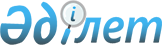 О внесении изменений и дополнений в решение маслихата Мамлютского района Северо-Казахстанской области от 29 декабря 2022 года № 32/11 "Об утверждении бюджета Новомихайловского сельского округа Мамлютского района Северо-Казахстанской области на 2023-2025 годы"Решение маслихата Мамлютского района Северо-Казахстанской области от 18 октября 2023 года № 11/3
      Маслихат Мамлютского района Северо-Казахстанской области РЕШИЛ:
      1. Внести в решение маслихата Мамлютского района Северо-Казахстанской области "Об утверждении бюджета Новомихайловского сельского округа Мамлютского района Северо-Казахстанской области на 2023-2025 годы" от 29 декабря 2022 года № 32/11 следующие изменения и дополнения:
      пункт 1 изложить в следующей редакции:
       "1. Утвердить бюджет Новомихайловского сельского округа Мамлютского района Северо-Казахстанской области на 2023-2025 годы согласно приложениям 1, 2 и 3 соответственно к настоящему решению, в том числе на 2023 год в следующих объемах:
      1) доходы –73103,7 тысяч тенге:
      налоговые поступления – 10008 тысячи тенге;
      неналоговые поступления – 221 тысяч тенге;
      поступления от продажи основного капитала – 1374 тысяч тенге;
      поступления трансфертов – 61500,7 тысяч тенге;
      2) затраты – 73813,5 тысяч тенге;
      3) чистое бюджетное кредитование – 0 тысяч тенге: 
      бюджетные кредиты – 0 тысяч тенге;
      погашение бюджетных кредитов – 0 тысяч тенге;
      4) сальдо по операциям с финансовыми активами – 0 тысяч тенге;
      приобретение финансовых активов – 0 тысяч тенге;
      поступление от продажи финансовых активов государства – 0 тысяч тенге;
      5) дефицит (профицит) бюджета – - 709,8 тысяч тенге;
      6) финансирование дефицита (использование профицита) бюджета – 709,8 тысяч тенге;
      поступления займов – 0 тысяч тенге;
      погашение займов – 0 тысячи тенге:
      используемые остатки бюджетных средств – 709,8 тысяч тенге.":
      пункт 5 изложить в новой редакции:
       "5. Учесть в бюджете сельского округа на 2023 год субвенцию передаваемого из вышестоящего бюджета в сумме 8666 тысяч тенге и целевые текущие трансферты в сумме 52834,7 тысяч тенге.";
      дополнить пунктом 5-1 следующего содержания:
      "5-1. Направить свободные остатки бюджетных средств, сложившихся на 1 января 2023 года в сумме 709,8 тысяч тенге на расходы по бюджетным программам, согласно приложению 4.".
      Приложение 1 к указанному решению изложить в новой редакции согласно приложению 1 к настоящему решению.
      Указанное решение дополнить приложением 4, согласно приложению 2 к настоящему решению.
      2. Настоящее решение вводится в действие с 1 января 2023 года. Бюджет Новомихайловского сельского округа Мамлютского района Северо-Казахстанской области на 2023 год Направление свободных остатков бюджетных средств, сложившихся на 1 января 2023 года
					© 2012. РГП на ПХВ «Институт законодательства и правовой информации Республики Казахстан» Министерства юстиции Республики Казахстан
				
      Председатель маслихата Мамлютского районаСеверо-Казахстанской области 

Ж. Каримова
Приложение 1к решению маслихатаМамлютского районаСеверо-Казахстанской областиот 18 октября 2023 года № 11/3Приложение 1к решению маслихатаМамлютского районаСеверо-Казахстанской областиот 29 декабря 2022 года № 32/11
Категория
Категория
Категория
Категория
Категория
Категория
Наименование
Сумма, тысяч тенге
Класс
Класс
Наименование
Сумма, тысяч тенге
Подкласс
Наименование
Сумма, тысяч тенге
1
2
3
4
5
1) Доходы
73103,7
1
Налоговые поступления
10008
01
Подоходный налог
3122
2
Индивидуальный подоходный налог
3122
04
Налоги на собственность
6886
1
Налоги на имущество
136
3
Земельный налог
794
4
Налог на транспортные средства 
5956
5
Единый земельный налог
0
2
Неналоговые поступления
221
01
Доходы от государственной собственности
221
5
Доходы от аренды имущества, находящегося в государственной собственности
221
3
Поступления от продажи основного капитала
1374
03
Продажа земли и нематериальных активов
1374
1
Продажа земли
1374
4
Поступления трансфертов
61500,7
02
Трансферты из вышестоящих органов государственного управления
61500,7
3
Трансферты из районного (города областного значения) бюджета
61500,7
Функциональная группа
Функциональная группа
Функциональная группа
Функциональная группа
Функциональная группа
Функциональная группа
Наименование
Сумма, тысяч тенге
Функциональная подгруппа
Функциональная подгруппа
Функциональная подгруппа
Функциональная подгруппа
Функциональная подгруппа
Наименование
Сумма, тысяч тенге
Администратор бюджетных программ
Администратор бюджетных программ
Наименование
Сумма, тысяч тенге
Программа
Наименование
Сумма, тысяч тенге
1
2
2
2
3
4
5
6
2) Затраты
73813,5
01
Государственные услуги общего характера
28859,5
01
01
01
Представительные, исполнительные и другие органы, выполняющие общие функции государственного управления
28859,5
124
Аппарат акима города районного значения, села, поселка, сельского округа
28859,5
001
Услуги по обеспечению деятельности акима города районного значения, села, поселка, сельского округа
28250,4
022
Капитальные расходы государственного органа
450
032
Капитальные расходы подведомственных государственных учереждений и организаций
159,1
07
Жилищно-коммунальное хозяйство
9730,8
03
03
03
Благоустройство населенных пунктов
9730,8
124
Аппарат акима города районного значения, села, поселка, сельского округа
9730,8
008
Освещение улиц в населенных пунктах
4332,8
009
Обеспечение санитарии населенных пунктов
798
011
Благоустройство и озеленение населенных пунктов
4600
08
Культура, спорт, туризм и информационное пространство 
21558,9
01
01
01
Деятельность в области культуры
21558,9
124
Аппарат акима города районного значения, села, поселка, сельского округа
21558,9
006
Поддержка культурно-досуговой работы на местном уровне 
21558,9
12
Транспорт и коммуникации
2464
01
01
01
Автомобильный транспорт
2464
124
Аппарат акима города районного значения, села, поселка, сельского округа
2464
013
Обеспечение функционирования автомобильных дорог в городах районного значения, селах, поселках, сельских округах
2014
045
Капитальный и средний ремонт автомобильных дорог в городах районного значения, селах, поселках, сельских округах
450
13
Прочие
11199,3
09
09
09
Прочие
11199,3
124
Аппарат акима города районного значения, села, поселка, сельского округа
11199,3
040
Реализация мероприятий для решения вопросов обустройства населенных пунктов в реализацию мер по содействию экономическому развитию регионов в рамках Государственной программы развития регионов до 2025 года
2180
057
Реализация мероприятий по социальной и инженерной инфраструктуре в сельских населенных пунктах в рамках проекта "Ауыл-Ел бесігі"
9019,3
15
Трансферты
1,0
124
124
124
Аппарат акима города районного значения, села, поселка, сельского округа
1,0
048
Возврат неиспользованных (недоиспользованных) целевых трансфертов
1,0
3) Чистое бюджетное кредитование
0
Бюджетные кредиты
0
5
Погашение бюджетных кредитов
0
4) Сальдо по операциям с финансовыми активами
0
Приобретение финансовых активов
0
 6
Поступления от продажи финансовых активов государства
0
5) Дефицит (профицит) бюджета
-709,8
6) Финансирование дефицита (использование профицита ) бюджета
709,8
7
Поступления займов
0
16
Погашение займов
0
01
01
01
Погашение займов
0
Категория
Категория
Категория
Категория
Категория
Категория
Наименование
Сумма, тысяч тенге
Класс
Класс
Наименование
Сумма, тысяч тенге
Подкласс
Наименование
Сумма, тысяч тенге
8 
8 
Используемые остатки бюджетных средств
709,8
01
Остатки бюджетных средств
709,8
1
Свободные остатки бюджетных средств
709,8Приложение 2к решению маслихатаМамлютского районаСеверо-Казахстанской областиот 18 октября 2023 года № 11/3Приложение 4к решению маслихатаМамлютского районаСеверо-Казахстанской областиот 29 декабря 2022 года № 32/11
Функциональная группа
Функциональная группа
Функциональная группа
Функциональная группа
Функциональная группа
Наименование
Сумма, тысяч тенге
Администратор бюджетных программ
Администратор бюджетных программ
Администратор бюджетных программ
Администратор бюджетных программ
Наименование
Сумма, тысяч тенге
Программа
Программа
Программа
Наименование
Сумма, тысяч тенге
Подпрограмма
1
2
3
3
4
5
6
01
Государственные услуги общего характера
450
124
Аппарат акима города районного значения, села, поселка,сельского округа
450
022
022
Капитальные расходы государственного органа
450
015
За счет средств местного бюджета
450
07
Жилищно-коммунальное хозяйство
258,8
124
Аппарат акима города районного значения, села, поселка,сельского округа
258,8
008
008
Освещение улиц в населенных пунктах
258,8
015
За счет средств местного бюджета
258,8
15
Трансферты 
1,0
124
Аппарат акима города районного значения, села, поселка, сельского округа
1,0
048
048
Возврат неиспользованных (недоиспользованных) целевых трансфертов
1,0
048
048
Возврат неиспользованных (недоиспользованных) целевых трансфертов
015
За счет средств местного бюджета
1,0
Всего:
709,8